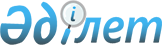 Маңғыстау облысының көмiрсутегi шикiзаты кен орындары туралыҚазақстан Республикасы Үкiметiнiң қаулысы 1997 жылғы 24 шiлдедегi N 1170



          Қазақстан Республикасының Үкiметi қаулы етедi:




          1. Қазақстан Республикасының Энергетика және табиғи ресурстар
министрлiгi "Маңғыстаумұнайгаз" акционерлiк қоғамына Ащыағар,
Айрантақыр, Солтүстiк Аққар, Придорожное, Атамбай-Сарытөбе және
Бектұрлы кен орындарында көмiрсутегi шикiзатын өндiруге және барлауға
белгiленген тәртiппен лицензиялар беру туралы шешiм дайындасын.




          2. "Маңғыстау облысының әлеуметтiк-экономикалық даму мәселелерi"
туралы Қазақстан Республикасы Үкiметiнiң 1997 жылғы 29 қаңтардағы 
N 124  
 P970124_ 
  қаулысына мынадай өзгерiс енгiзiлсiн:




          2-тармақтағы "Придорожное және Солтүстiк Аққар" деген сөздер
алынып тасталсын.





     Қазақстан Республикасының
          Премьер-Министрi


					© 2012. Қазақстан Республикасы Әділет министрлігінің «Қазақстан Республикасының Заңнама және құқықтық ақпарат институты» ШЖҚ РМК
				